Сумська міська радаVІІI СКЛИКАННЯ XVI (позачергова) СЕСІЯРІШЕННЯвід 17 грудня 2021 року № 2556-МРм. СумиВідповідно до статей 12, 117 Земельного кодексу України, ураховуючи розпорядження голови Сумської обласної державної адміністрації                                  від 14.12.2021 № 792-ОД, керуючись пунктом 34 частини першої статті 26 Закону України «Про місцеве самоврядування в Україні», Сумська міська радаВИРІШИЛА:1. Прийняти у комунальну власність Сумської міської територіальної громади з державної власності земельну ділянку за адресою: м. Суми,                              парк ім. І.М. Кожедуба, кадастровий номер  5910136300:04:015:0044, площею 0,7045 га, категорія та цільове призначення земельної ділянки: землі рекреаційного призначення, для будівництва та обслуговування об'єктів фізичної культури і спорту. Відомості про обмеження у використанні земельної ділянки не зареєстровані.2. Доручити Сумському міському голові Олександру ЛИСЕНКУ підписати акт приймання-передачі земельної ділянки зазначеної у пункті 1 рішення. 3. Доручити Департаменту забезпечення ресурсних платежів Сумської міської ради здійснити заходи щодо проведення державної реєстрації права власності на земельну ділянку, згідно із цим рішенням.Сумський міський голова                                                       Олександр ЛИСЕНКОВиконавець: Клименко Юрій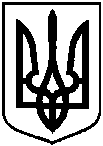 Про прийняття у комунальну власність Сумської міської територіальної громади з державної власності земельної ділянки                         за адресою: м. Суми, парк                          ім. І.М. Кожедуба, площею 0,7045 га